БИБЛИОТЕКА ИНФОРМИРУЕТ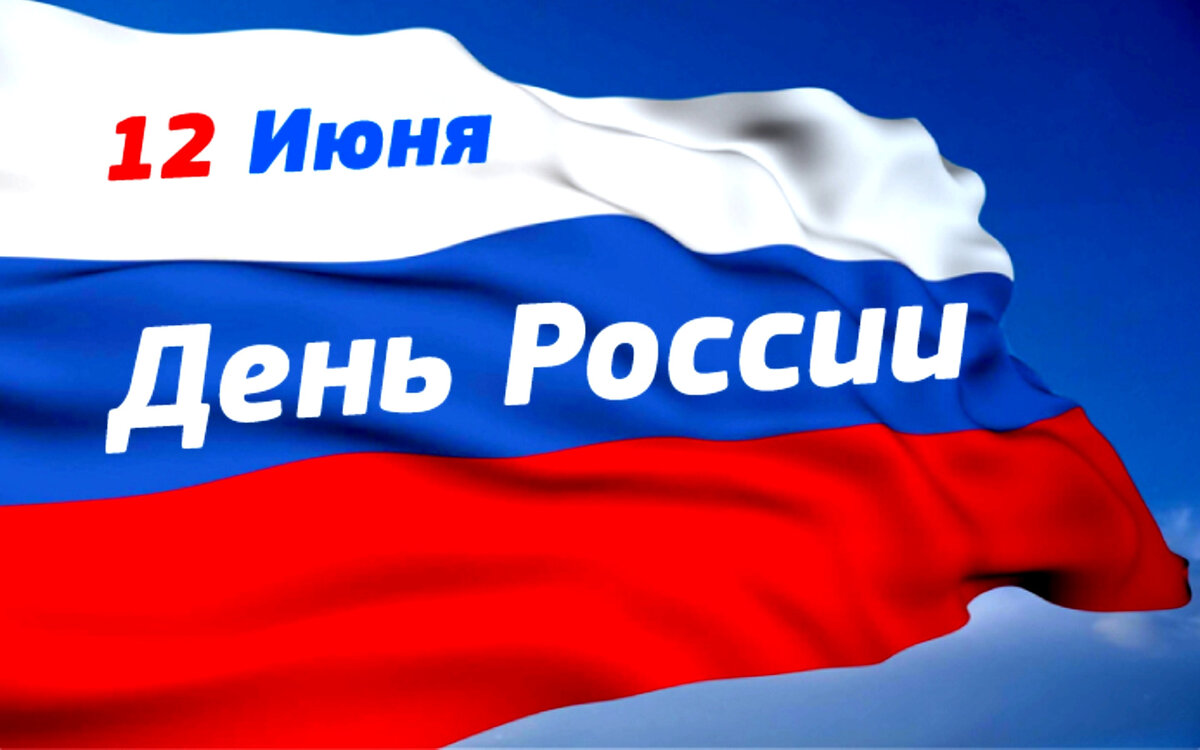 Из истории праздникаДень России, ежегодно отмечаемый 12 июня, — совсем молодой праздник, но его история не менее интересна, чем у солидных дат, на протяжении десятков лет присутствующих в государственном календаре. Как же появился этот праздничный день и почему он стал таким важным для государства и граждан.12 июня можно уверенно назвать днем рождения Российской Федерации. В теперь уже далеком 1990 году именно в этот день была принята «Декларация о государственном суверенитете РСФСР». В те смутные времена, предшествующие окончательному распаду Советского Союза, имеющее многовековую историю и в то же время совсем юное государство начинало свой новый путь.Российская Федерация оставила за собой статус многонационального государства, где представитель любой народности получил равные права, никоим образом не отличающиеся по национальному и религиозному признаку. Все проживающие в республике граждане стали россиянами с одинаковыми возможностями и привилегиями.В 1990 году глава страны подписал указ об учреждении нового государственного праздника — Дня принятия Декларации о государственном суверенитете России.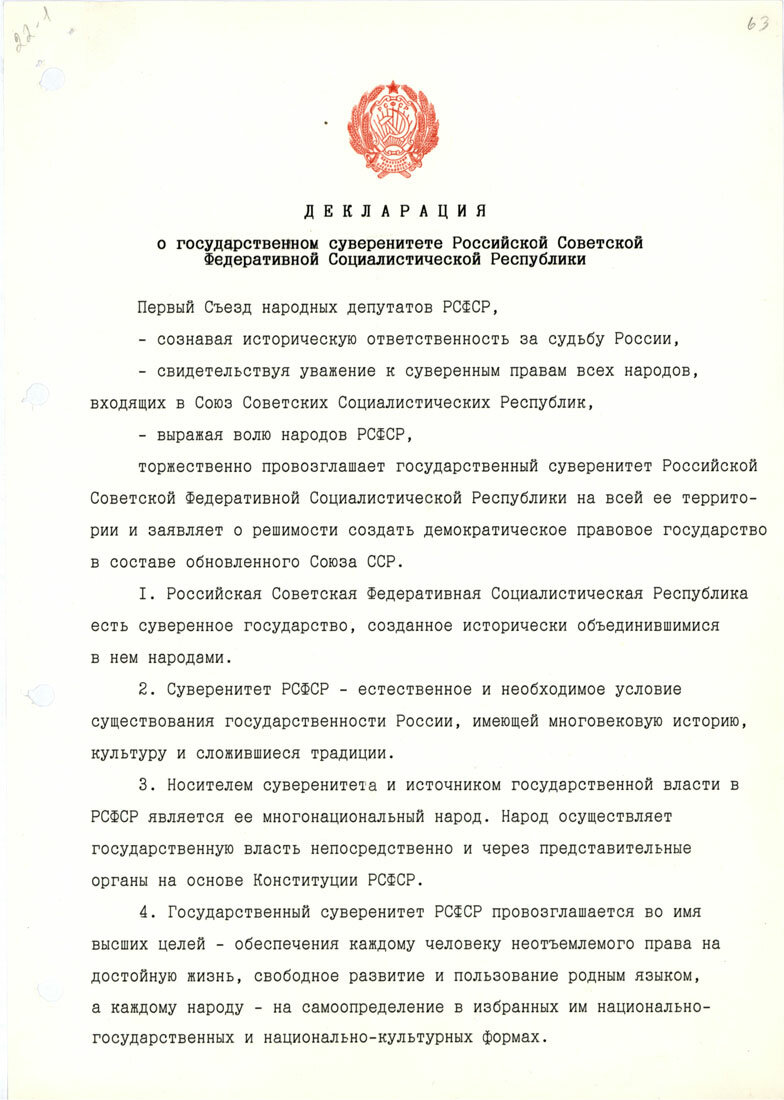 ТЕСТ «День России»Игра - вопрос1. Какого числа в Российской Федерации отмечается День России?9 мая 12 июня 4 ноября 2. Как раньше (до 2002 года) назывался День России?День принятия Декларации о государственном суверенитете РСФСР Такого праздника не было День Народного Единства 3. Как чаще всего россияне называют День России?День страны День матери и ребенка День независимости России 4. С какого года начали отмечать День России?1992 1991 2002 5. Кто именно предложил переименовать День принятия Декларации о государственном суверенитете РСФСР в День России?В.В. Путин Б.Н. Ельцин Н.С. Хрущев 6. В каком году День принятия Декларации о государственном суверенитете РСФСР официально переименовали в День России?1998 2002 1992 7. В каком году Б.Н.Ельцин предложил переименовать День принятия Декларации о государственном суверенитете РСФСР в День России?2002 1991 1998 8. С какого года День принятия Декларации о государственном суверенитете РСФСР (сейчас День России) является нерабочим днем в РФ?1991 1992 2002 9. Какой еще праздник во многих городах России отмечается 12 июня?День русского языка День города День бега 10. Принятие, какого важного документа РФ совпало с переименованием праздника День принятия Декларации о государственном суверенитете РСФСР в День России?Трудового кодекса РФ Конституции РФ Закона о правах человека 1. Прием ответов на вопросы Теста с 10 июня по 20 июня 2020 года.2. Все ответы предоставляются в электронном виде в формате Word по электронному  адресу IraSvit50@yandex.ru. Название файла: День России.В файле с ответами обучающемуся необходимо указать ФИ и номер группы. 3. По итогам ответов будет проведен  анализ и оценка активной гражданской позиции обучающихся техникума. Результаты теста будут опубликованы на сайте техникума.